Stephens College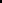 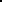 Summer 2024 Academic Calendar Full Semester Nursing SessionsMay 13 – Aug 9, 20246 Week Nursing Sessions1st session2nd sessionClasses Begin   Add deadline   Drop deadline   Withdraw deadline   Break Week   Full sessions end      GRADES DUE (NOON) Mon  May 13Wed May 15Fri      May 17Fri      May 247/1 – 7/7
Fri       Aug 9Tues    Aug 13Classes Begin   Add deadline   Drop deadline   Withdraw deadline   Break week   Session ends      GRADES DUE (NOON)Mon      May 13Wed      May 15Fri          May 17Fri          May 24Fri         June 21Tues     June 25Mon        June 24Wed        June 26Fri            Jun 28Fri            July 57/1 – 7/7Fri           Aug 9Tues       Aug 13